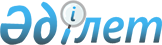 Об утверждении Положения государственного учреждения "Отдел внутренней политики Аксуского района"
					
			Утративший силу
			
			
		
					Постановление акимата Аксуского района Алматинской области от 07 апреля 2015 года № 119. Зарегистрировано Департаментом юстиции Алматинской области 08 мая 2015 года № 3162. Утратило силу постановлением акимата Аксуского района Алматинской области от 22 июня 2016 года № 297      Сноска. Утратило силу постановлением акимата Аксуского района Алматинской области от 22.06.2016 № 297.

      Примечание РЦПИ.

      В тексте документа сохранена пунктуация и орфография оригинала.

      В соответствии с подпунктом 8) статьи 18 Закона Республики Казахстан от 1 марта 2011 года "О государственном имуществе" и Указом Президента Республики Казахстан от 29 октября 2012 года № 410 "Об утверждении Типового положения государственного органа Республики Казахстан", акимат Аксуского района ПОСТАНОВЛЯЕТ:

      1. Утвердить Положение государственного учреждения "Отдел внутренней политики Аксуского района" согласно приложению к настоящему постановлению. 

      2. Возложить на руководителя государственного учреждения "Отдел внутренней политики Аксуского района" Касымбекова Нурбола Нурбековича опубликование настоящего постановления после государственной регистрации в органах юстиции в официальных и периодических печатных изданиях, а также на интернет-ресурсе, определяемом Правительством Республики Казахстан, и на интернет-ресурсе акимата района.

      3. Контроль за исполнением настоящего постановления возложить на руководителя аппарата акима района Сабырбаева Амандоса Акишевича.

      4. Настоящее постановление вступает в силу со дня государственной регистрации в органах юстиции и вводится в действие по истечении десяти календарных дней после дня его первого официального опубликования.

 Положение государственного учреждения "Отдел внутренней политики Аксуского района" 1. Общие положения      1. Государственное учреждение "Отдел внутренней политики Аксуского района" является государственным органом Республики Казахстан, осуществляющим руководство в сфере внутренней политики Аксуского района.

      2. Государственное учреждение "Отдел внутренней политики Аксуского района" не имеет ведомств.

      3. Государственное учреждение "Отдел внутренней политики Аксуского района" осуществляет свою деятельность в соответствии с Конституцией и законами Республики Казахстан, актами Президента и Правительства Республики Казахстан, иными нормативными правовыми актами, а также настоящим Положением.

       4. Государственное учреждение "Отдел внутренней политики Аксуского района" является юридическим лицом в организационно-правовой форме государственного учреждения, имеет печати и штампы со своим наименованием на государственном языке, бланки установленного образца, в соответствии с законодательством Республики Казахстан счета в органах казначейства.

      5. Государственное учреждение "Отдел внутренней политики Аксуского района" вступает в гражданско-правовые отношения от собственного имени.

      6. Государственное учреждение "Отдел внутренней политики Аксуского района" имеет право выступать стороной гражданско-правовых отношений от имени государства, если оно уполномочено на это в соответствии с законодательством.

      7. Государственное учреждение "Отдел внутренней политики Аксуского района" по вопросам своей компетенции в установленном законодательством порядке принимает решения, оформляемые приказами руководителя государственного учреждения "Отдел внутренней политики Аксуского района" и другими актами, предусмотренными законодательством Республики Казахстан.

      8. Структура и лимит штатной численности государственного учреждения "Отдел внутренней политики Аксуского района" утверждается в соответствии с действующим законодательством. 

      9. Местонахождение юридического лица: индекс 040100, Республика Казахстан, Алматинская область, Аксуский район, село Жансугурова, улица Желтоксан, № 5. 

      10. Полное наименование государственного органа – государственное учреждение "Отдел внутренней политики Аксуского района". 

      11. Настоящее Положение является учредительным документом государственного учреждения "Отдел внутренней политики Аксуского района".

      12. Финансирование деятельности государственного учреждения "Отдел внутренней политики Аксуского района" осуществляется из местного бюджета.

      13. Государственному учреждению "Отдел внутренней политики Аксуского района" запрещается вступать в договорные отношения с субъектами предпринимательства на предмет выполнения обязанностей, являющихся функциями государственного учреждения "Отдел внутренней политики Аксуского района".

      Если государственному учреждению "Отдел внутренней политики Аксуского района" законодательными актами предоставлено право осуществлять приносящую доходы деятельность, то доходы, полученные от такой деятельности, направляются в доход государственного бюджета.

 2. Миссия, основные задачи, функции, права и обязанности государственного органа      14. Миссия государственного учреждения "Отдел внутренней политики Аксуского района": осуществление государственной политики и функций государственного управления в сфере внутренней политики в Аксуском районе.

      15. Задачи: 

      1) реализация государственной политики по обеспечению внутриполитической стабильности, единства народа и консолидации общества в районе; 

      2) обеспечение разъяснения и пропаганды в районе ежегодных Посланий Президента народу Казахстана; 

      3) проведение социологических и политологических исследований, направленных на прогноз общественно-политической ситуации в районе.

      16. Функции: 

      1) обеспечение контроля за выполнением актов Президента и Правительства Республики Казахстан, поручений Администрации Президента Республики Казахстан, постановлений, решений и распоряжений акима области и акима района;

      2) осуществление стратегического и политического планирования, координации работы государственных органов по вопросам внутренней 

      политики, разработка единого плана действий;

      3) осуществление взаимодействия с политическими партиями, неправительственными организациями, религиозными объединениями, профессиональными союзами;

      4) обеспечение эффективной реализации государственного социального заказа на выполнение социально значимых проектов, в том числе проведение конкурсных процедур и мониторинг хода реализации проектов; 

      5) оказание организационно-информационной помощи секретариату Малой Ассамблеи народа Казахстана;

      6) организация и проведение акций, семинаров, круглых столов, совещаний по вопросам пропаганды и применения государственных символов на территорий района;

      7) идеологическое обеспечение культурно-массовых, общественно-политических мероприятий;

      8) оказание методической помощи по вопросам применения и пропаганды государственных символов Республики Казахстан;

      9) осуществление сбора и обработки информации, анализа практики применения и пропаганды государственных символов, разработка рекомендаций по совершенствованию работ в этой области;

      10) осуществление служебной переписки с государственными органами и иными организациями по вопросам, относящимся к компетенции государственного учреждения "Отдел внутренней политики Аксуского района";

      11) осуществление иных функций, предусмотренных законодательством Республики Казахстан.

      17. Права и обязанности: 

      1) запрашивать и получать в установленном законодательством порядке необходимую в своей деятельности информацию от государственных органов и иных организаций;

      2) осуществлять пользование имуществом, находящимся на праве оперативного управления; 

      3) в пределах своей компетенции осуществлять иные права и обязанности, в соответствии с законодательством Республики Казахстан. 

 3. Организация деятельности государственного органа      18. Руководство государственного учреждения "Отдел внутренней политики Аксуского района" осуществляется первым руководителем, который несет персональную ответственность за выполнение возложенных на государственное учреждение "Отдел внутренней политики Аксуского района" задач и осуществление им своих функций.

      19. Первый руководитель государственного учреждения "Отдел внутренней политики Аксуского района" назначается на должность и освобождается от должности акимом района.

      20. Первый руководитель государственного учреждения "Отдел внутренней политики Аксуского района" не имеет заместителей.

      21. Полномочия первого руководителя государственного учреждения "Отдел внутренней политики Аксуского района":

      1) в пределах своей компетенции определяет обязанности и полномочия работников государственного учреждения "Отдел внутренней политики Аксуского района";

      2) в соответствии с действующим законодательством назначает и освобождает от должности работников государственного учреждения "Отдел внутренней политики Аксуского района";

      3) в установленном законодательством порядке поощряет и налагает дисциплинарные взыскания на работников государственного учреждения "Отдел внутренней политики Аксуского района";

      4) в пределах своей компетенции издает приказы;

      5) в пределах своей компетенции представляет интересы государственного учреждения "Отдел внутренней политики Аксуского района" в государственных органах и иных организациях;

      6) противодействует коррупции в государственном учреждении "Отдел внутренней политики Аксуского района" с установлением за это персональной ответственности;

      7) осуществляет иные полномочия в соответствии с законодательством Республики Казахстан.

      Исполнение полномочий первого руководителя государственного учреждения "Отдел внутренней политики Аксуского района" в период его отсутствия осуществляется лицом, его замещающим в соответствии с действующим законодательством. 

 4. Имущество государственного органа      22. Государственное учреждение "Отдел внутренней политики Аксуского района" может иметь на праве оперативного управления обособленное имущество в случаях, предусмотренных законодательством.

      Имущество государственного учреждения "Отдел внутренней политики Аксуского района" формируется за счет имущества, переданного ему собственником, а также имущества (включая денежные доходы), приобретенного в результате собственной деятельности и иных источников, не запрещенных законодательством Республики Казахстан.

      23. Имущество, закрепленное за государственным учреждением "Отдел внутренней политики Аксуского района", относится к коммунальной 

      собственности.

      24. Государственное учреждение "Отдел внутренней политики Аксуского района" не вправе самостоятельно отчуждать или иным способом распоряжаться закрепленным за ним имуществом и имуществом, приобретенным за счет средств, выданных ему по плану финансирования, если иное не установлено законодательством.

 5. Реорганизация и упразднение государственного органа      25. Реорганизация и упразднение государственного учреждения "Отдел внутренней политики Аксуского района" осуществляются в соответствии с законодательством Республики Казахстан.


					© 2012. РГП на ПХВ «Институт законодательства и правовой информации Республики Казахстан» Министерства юстиции Республики Казахстан
				
      Исполняющий обязанности 

      акима района

С. Корганбаев
Приложение утвержденное постановлением акимата Аксуского района № 119 от "7" апреля 2015 года 